                                    Κοζάνη 9/02/2022ΚΟΖΑΝΗΔΙΚΑΙΟΥΧΟΙ ΣΤΕΓΑΣΗΣ μετεγγραφέντες /μετακινηθέντες φοιτητές/τριες και ΑθλητέςΚΟΖΑΝΗΔΙΚΑΙΟΥΧΟΙ ΣΤΕΓΑΣΗΣ μετεγγραφέντες /μετακινηθέντες φοιτητές/τριες και ΑθλητέςΚΟΖΑΝΗΔΙΚΑΙΟΥΧΟΙ ΣΤΕΓΑΣΗΣ μετεγγραφέντες /μετακινηθέντες φοιτητές/τριες και ΑθλητέςΚΟΖΑΝΗΔΙΚΑΙΟΥΧΟΙ ΣΤΕΓΑΣΗΣ μετεγγραφέντες /μετακινηθέντες φοιτητές/τριες και ΑθλητέςΑ/ΑΑΡΙΘΜΟΣ ΑΙΤΗΣΗΣΑΡΙΘΜΟΣ ΜΗΤΡΩΟΥΤΜΗΜΑ 18IEES00823ΤΜΗΜΑ ΔΙΕΘΝΩΝ ΚΑΙ ΕΥΡΩΠΑΪΚΩΝ ΟΙΚΟΝΟΜΙΚΩΝ ΣΠΟΥΔΩΝ (iees)21IEES00616ΤΜΗΜΑ ΔΙΕΘΝΩΝ ΚΑΙ ΕΥΡΩΠΑΙΚΩΝ ΟΙΚΟΝΟΜΙΚΩΝ ΣΠΟΥΔΩΝ(iees)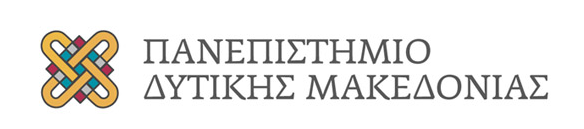 